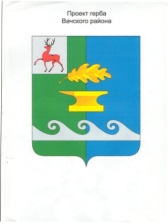 Администрация  Вачского муниципального района  Нижегородской  областиП О С Т А Н О В Л Е Н И ЕОт  29.03.2018 				                                                    № 245    О внесении изменений в постановление администрации Вачского района от 29.08.2016 г. № 529 «Об утверждении Положения об оплате труда работников муниципального бюджетного учреждения дополнительного образования «Детская спортивная школа «Арефино»»         В соответствии с распоряжением Правительства Нижегородской области от 1 декабря 2017 года № 1940-р «О принятии мер по увеличению оплаты труда работникам бюджетного сектора экономики Нижегородской области»; постановлением правительства Нижегородской области от 23 июня . № 296 «Об отраслевой системе оплаты труда работников государственных бюджетных, автономных и казенных учреждений Нижегородской области» (в редакции постановлений от 16.09.2008 № 384;от 31.12.2008 № 635; от 28.10.2009 № 771; от 22.10.2010 № 721; от 18.04.2011 № 271; от 04.05.2011 № 336; от 24.08.2011 № 653; от 17.05.2013 № 304; от 20.09.2013 № 666; от 25.08.2014 № 572; от 14.12.2016 № 848), постановлением Правительства Нижегородской области от 1 марта 2018 года № 146, «О внесении изменений в Положение  об оплате труда работников государственных бюджетных, автономных и казенных учреждений физической культуры и спорта Нижегородской области, утвержденное постановлением Правительства Нижегородской области от 15 февраля 2012 года № 76», распоряжением администрации Вачского муниципального района Нижегородской области от 15.12.2017 г. № 101-р «О принятии мер по увеличению оплаты труда работникам бюджетного сектора экономики Вачского муниципального района Нижегородской области» и в целях приведения в соответствие с действующим законодательством администрация Вачского муниципального района Нижегородской области постановляет:1. Внести в положение об оплате труда работников муниципального бюджетного учреждения дополнительного образования «Детская юношеская спортивная школа «Арефино», утвержденное постановлением от 29.08.2016 года № 529 (далее – постановление) (в редакции постановлений от 15.11.2016 г. № 700; от 23.01.2017 г. №26; от 31.05.2017 г. №372), следующие изменения:1.1. В пункте 2.1.:1.2.1. В подпункте 2.1.1.: цифры «7 664» заменить цифрами «8 453».1.2.2. В подпункте 2.1.2.:цифры «3 715» заменить цифрами «3 864»;цифры «4 809» заменить цифрами «5 001»;цифры «6 208» заменить цифрами «6 456».1.2.3. В подпункте 2.1.3.:цифры «3 8942 заменить цифрами «4 050».1.2.4. В подпункте 2.1.4.:цифры «3 572» заменить цифрами «3 715»;цифры «4 079» заменить цифрами «4 242».1.2.5. В подпункте 2.1.5.:цифры «7 709» заменить цифрами «12 235 ».1.2.6. В подпункте 2.1.7.:цифры «5 026» заменить цифрами «5 227».1.2.7. В подпункте 2.1.8.:цифры «8 008» заменить цифрами «8 287». 2. Отделу организационно-правовой и кадровой работы (Симоновой Н.Е.) разместить настоящее постановление на официальном сайте администрации в сети Интернет на позднее следующего дня со дня его подписания. 3. Настоящее постановление вступает в силу со дня его опубликования и распространяется на правоотношения, возникшие с 1 января 2018 года.   4. Контроль за исполнением настоящего постановления возложить на заместителя главы администрации района Е.А.Каракина.Глава администрации		                       	                                   С.В.ЛисинСогласовано: Заместитель главыадминистрации района                               ______________ Е.А.КаракинНачальник отдела культуры                      _______________ С.Н.Адикаев	Начальник управления финансов              ________________ С.Ю. ШмелеваКонсультант                                   	            _________________ О.М. ШутоваИсполнитель			                       	__________________ И.В.Щукина